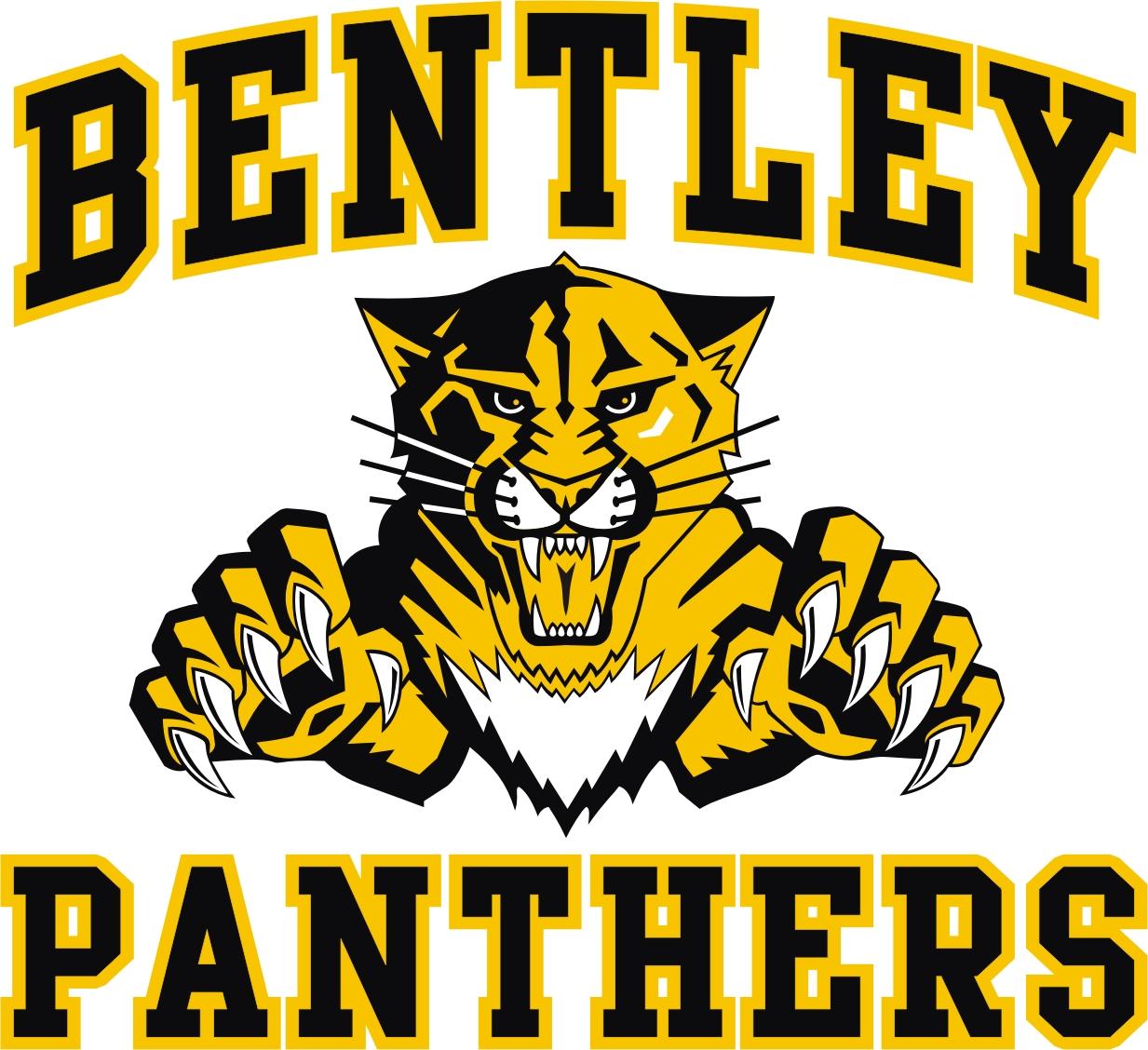 BENTLEY PANTHERS SUBWAY BASKETBALL CLASSICATTENTIONSR. BOYS BASKETBALL COACHESBentley School will host an invitational Boys Basketball Tournament on January 14th, 2017. The entry fee is $300.00 a team.This year’s tournament will be an 8 team Oregon draw. Championship plaques and medals will be given to the top three teams.If you are interested in having your team participate, please complete the following information and e mail Steven Lush at stephen.lush@wolfcreek.ab.ca.Please enter our Senior Boys Basketball team in your tournament:SCHOOL/TEAM NAME: ________________________COACHES NAME:________________________________E Mail:_______________________________If you have any questions, please call me at( 403) 748-3770Thank- you- we are looking forward to hearing from you soonSincerley,Steven Lush